2023年7月27日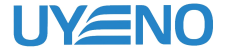 上野グループホールディングス株式会社横浜市SDGs認証制度“Y-SDGs”最上位Supremeを取得上野トランステック株式会社と上野グループホールディングス株式会社（代表取締役社長COO：上野 元、本社：神奈川県横浜市　*両社とも）は、創業の地である横浜市のSDGs認証制度「Y-SDGs第10回認証事業」において最上位のSupremeに認証されました。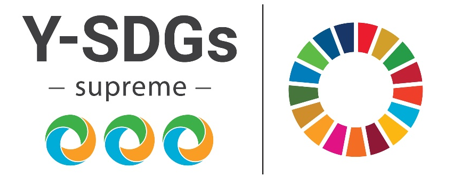 Y-SDGs認証制度は、横浜市が市内に本社・事業所等を置く企業や団体などのSDGsへの取り組みを評価、支援するものです。「環境」「社会」「ガバナンス」「地域」の4分野・30項目で評価し、持続可能な経営・運営への転換、新たな顧客や取引先の拡大、金融機関によるESG投資等の投融資判断への活用につなげることを目的としています。認証は、取り組み状況に応じて3つの区分（最上位Supreme、上位Superior、標準Standard）で行なわれ、最上位のSupremeを取得した当社は、SDGsへの貢献を高く掲げ、模範としてさらなる高みを目指すとともに、高いレベルで取り組みを進める事業者と評価されました。上野グループは、今後も持続可能で豊かな社会の実現と、事業の継続的な発展の両立を目指し、サステナビリティの取り組みを推進します。■“Y-SDGs”　横浜市ウェブサイトhttps://www.city.yokohama.lg.jp/kurashi/machizukuri-kankyo/ondanka/futurecity/y-sdgs/ysdgs.htmlなお、今回のY-SDGs最上位のSupreme取得に合わせ、当社ホームページで新たに上野グループの「サステナビリティ」への取り組みを説明するページを公開します（公開予定日：8月9日）。■上野グループホームページ　サステナビリティhttps://www.uyeno-group.co.jp/sustainability/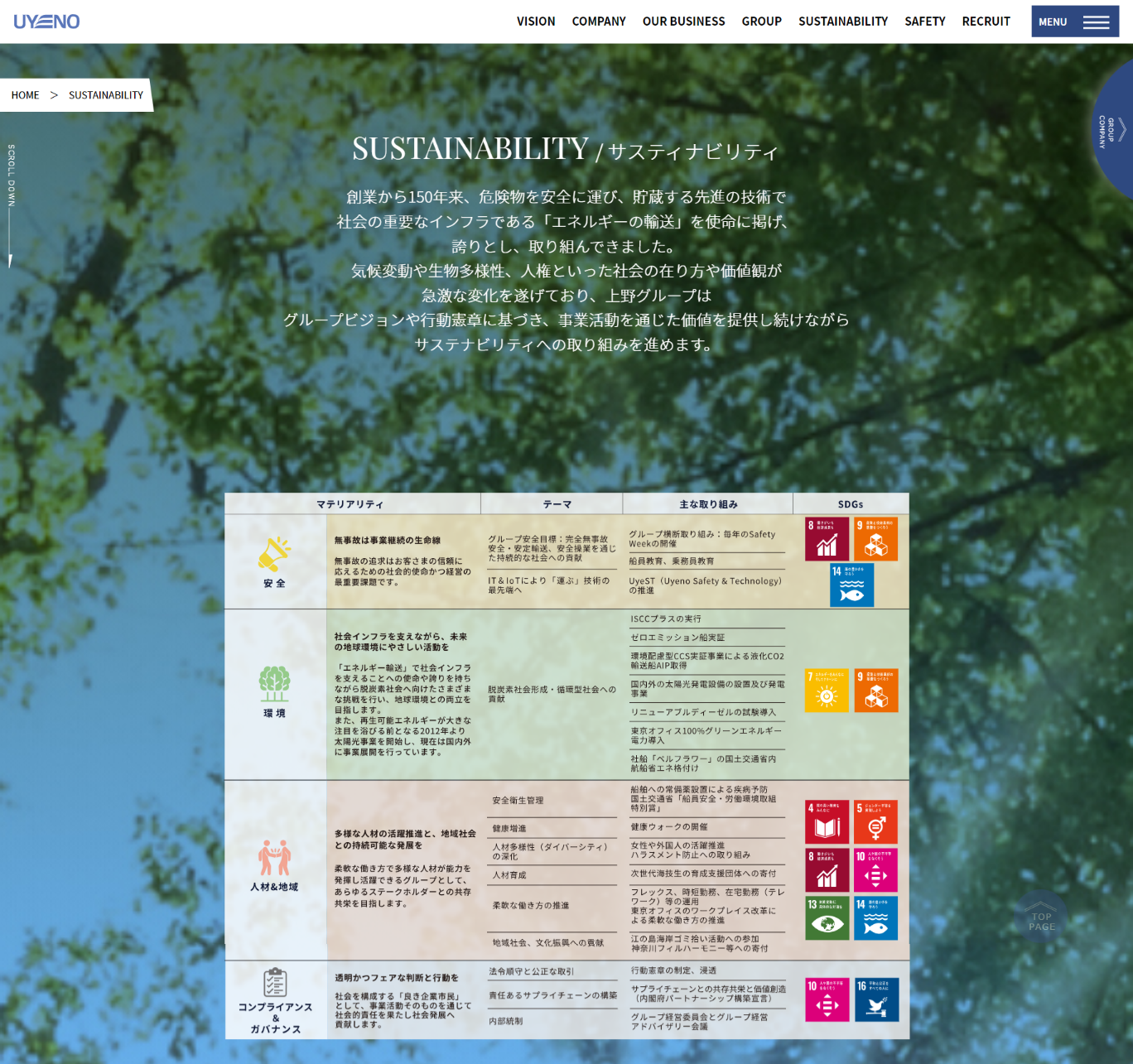 以上